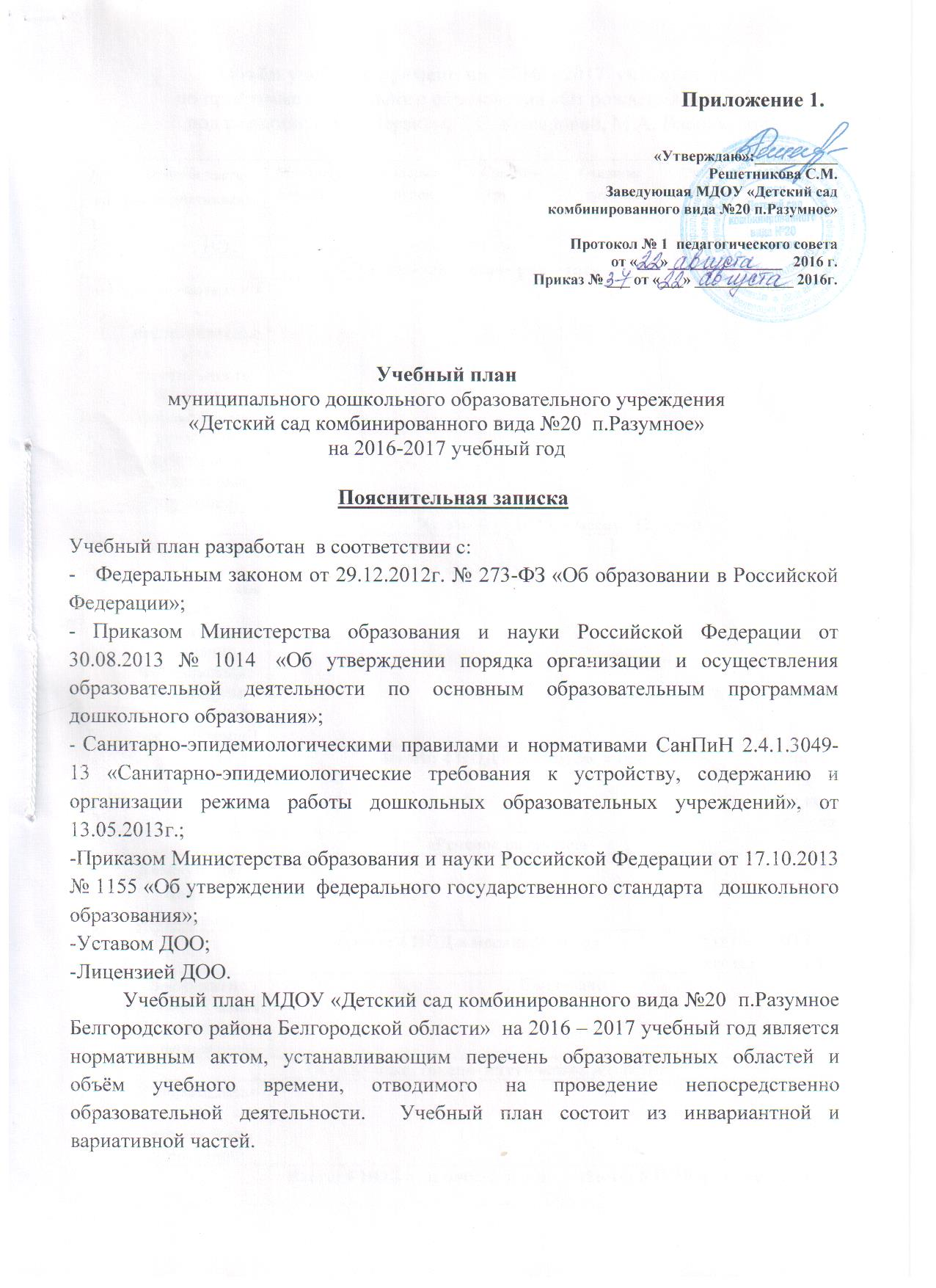 Объём учебного времени на  2016 – 2017  учебный  годпо программе дошкольного образования «От рождения до школы» под редакцией Н.Е. Вераксы, Т.С. Комаровой, М.А. Васильевой №п/п1.Базовая часть (инвариативная)МладшаягруппаСредняягруппа«А»СредняягруппаСтаршаягруппа«А»СтаршаягруппаСтаршаягруппаПодготовительнаягруппаДлительность НОДДлительность НОД15 мин.20 мин.20 мин.25 мин.25 мин.25 мин.30 мин.ОО «Познавательное развитие»ОО «Познавательное развитие»ОО «Познавательное развитие»ОО «Познавательное развитие»ОО «Познавательное развитие»ОО «Познавательное развитие»ОО «Познавательное развитие»ОО «Познавательное развитие»ОО «Познавательное развитие»1.1Познавательно-исследовательская деятельность (Познание формирование целостной картины мира, расширение кругозора)1111111Итого: 4/1* НОД в месяц; 32  в год.Итого: 4/1* НОД в месяц; 32  в год.Итого: 4/1* НОД в месяц; 32  в год.Итого: 4/1* НОД в месяц; 32  в год.Итого: 4/1* НОД в месяц; 32  в год.Итого: 4/1* НОД в месяц; 32  в год.Итого: 4/1* НОД в месяц; 32  в год.1.2Познавательно-исследовательская деятельность (Познание. Формирование элементарных математических представлений)1111112Итого: 4 НОД в месяц; 36  в год.Итого: 4 НОД в месяц; 36  в год.Итого: 4 НОД в месяц; 36  в год.Итого: 4 НОД в месяц; 36  в год.Итого: 4 НОД в месяц; 36  в год.Итого: 4 НОД в месяц; 36  в год.Итого: 8 НОД в месяц; 72-в год                                                                          ОО «Речевое развитие»ОО «Речевое развитие»ОО «Речевое развитие»ОО «Речевое развитие»ОО «Речевое развитие»ОО «Речевое развитие»ОО «Речевое развитие»ОО «Речевое развитие»1.3Коммуникативная деятельность1112222Итого: 4 НОД в месяц; 36  в годИтого: 4 НОД в месяц; 36  в годИтого: 4 НОД в месяц; 36  в годИтого: 4 НОД в месяц; 36  в годИтого: 4 НОД в месяц; 36  в годИтого: 8 НОД в месяц; 72 в годИтого: 8 НОД в месяц; 72 в год1.4Восприятие художественной литературы и фольклораЕжедневноЕжедневноЕжедневноЕжедневноЕжедневноЕжедневноЕжедневноОО «Художественно-эстетическое развитие»ОО «Художественно-эстетическое развитие»ОО «Художественно-эстетическое развитие»ОО «Художественно-эстетическое развитие»ОО «Художественно-эстетическое развитие»ОО «Художественно-эстетическое развитие»ОО «Художественно-эстетическое развитие»ОО «Художественно-эстетическое развитие»1.5Изобразительная деятельность (Рисование)1112222Итого: 4 НОД в месяц; 36  в годИтого: 4 НОД в месяц; 36  в годИтого: 4 НОД в месяц; 36  в годИтого: 8 НОД в месяц; 72 -в годИтого: 8 НОД в месяц; 72 -в годИтого: 8 НОД в месяц; 72 -в годИтого: 8 НОД в месяц; 72 -в год1.6Изобразительная деятельность (Лепка)0,5110,50,50,50,5Итого: 2 НОД в месяц; 18  в год                  Итого: 4 НОД в месяц; 36  в годИтого: 4 НОД в месяц; 36  в годИтого: 2 НОД в месяц; 18  в год                  Итого: 2 НОД в месяц; 18  в год                  Итого: 2 НОД в месяц; 18  в год                  Итого: 2 НОД в месяц; 18  в год                  1.7Изобразительная деятельность(Аппликация)0,50,50,50,50,50,50,5Итого: 2 НОД в месяц; 18  в год       Итого: 2 НОД в месяц; 18  в год       Итого: 2 НОД в месяц; 18  в год       Итого: 2 НОД в месяц; 18  в год       Итого: 2 НОД в месяц; 18  в год       Итого: 2 НОД в месяц; 18  в год       Итого: 2 НОД в месяц; 18  в год       1.8Конструктивно-модельная деятельность-0,50,51111Итого: 2 НОД в месяц;18  в годИтого: 2 НОД в месяц;18  в годИтого: 4 НОД в месяц; 36  в годИтого: 4 НОД в месяц; 36  в годИтого: 4 НОД в месяц; 36  в годИтого: 4 НОД в месяц; 36  в годОО «Физическое развитие»ОО «Физическое развитие»ОО «Физическое развитие»ОО «Физическое развитие»ОО «Физическое развитие»ОО «Физическое развитие»ОО «Физическое развитие»ОО «Физическое развитие»1.9Двигательная деятельность3332+1(на прогулке)2+1(на прогулке)2+1(на прогулке)2+1(на прогулке)Итого: 12 НОД в месяц; 108 в годИтого: 12 НОД в месяц; 108 в годИтого: 12 НОД в месяц; 108 в годИтого: 12 НОД в месяц; 108 в годИтого: 12 НОД в месяц; 108 в годИтого: 12 НОД в месяц; 108 в годИтого: 12 НОД в месяц; 108 в годОО «Художественно-эстетическое развитие»ОО «Художественно-эстетическое развитие»ОО «Художественно-эстетическое развитие»ОО «Художественно-эстетическое развитие»ОО «Художественно-эстетическое развитие»ОО «Художественно-эстетическое развитие»ОО «Художественно-эстетическое развитие»ОО «Художественно-эстетическое развитие»1.10Музыкальная деятельность  2222222Итого: 8/2* НОД в месяц; 72 в годИтого: 8/2* НОД в месяц; 72 в годИтого: 8/2* НОД в месяц; 72 в годИтого: 8/2* НОД в месяц; 72 в годИтого: 8/2* НОД в месяц; 72 в годИтого: 8/2* НОД в месяц; 72 в годИтого: 8/2* НОД в месяц; 72 в годИТОГО в неделю:10 /150 мин11/220мин11/220мин13/325 мин13/325 мин13/325 мин14/420 минпо СанПиН(в неделю)111212151515172.0Вариативная часть (модульная)Младшаягруппа Средняягруппа«А»СредняягруппаСтаршаягруппа«А»СтаршаягруппаСтаршаягруппаПодготовительная  группаОО «Познавательное развитие»ОО «Познавательное развитие»ОО «Познавательное развитие»ОО «Познавательное развитие»ОО «Познавательное развитие»ОО «Познавательное развитие»ОО «Познавательное развитие»2.1Программа «Приобщение детей к истокам русской культуры» О.Л.КнязевойПознавательно-исследовательская деятельность4* раза в месяц4* раза в месяц4* раза в месяц4* раза в месяц4* раза в месяц4* раза в месяц4*раза в месяцИтого 36 НОД в годИтого 36 НОД в годИтого 36 НОД в годИтого 36 НОД в годИтого 36 НОД в годИтого 36 НОД в годИтого 36 НОД в год3.0Итого в неделю:11 НОД /165 мин12 НОД /240мин12 НОД /240мин14 НОД /350 мин14 НОД /350 мин14 НОД /350 мин15 НОД /450 мин